	Mentee Questionnaire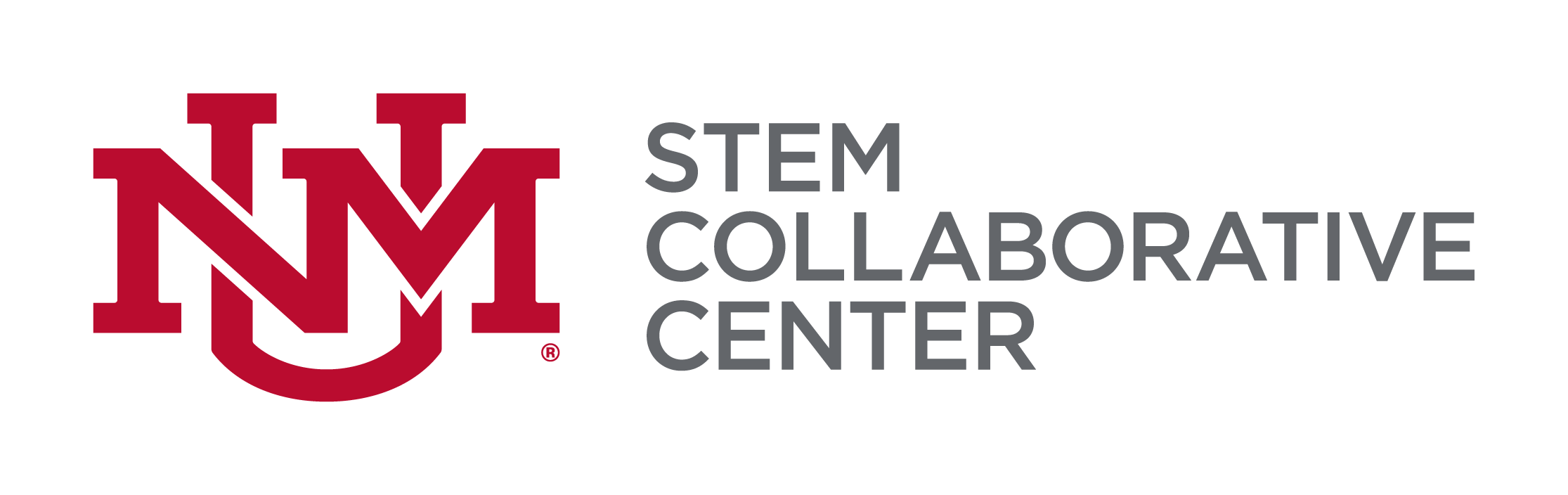 ABOUT YOUWhy do you want to attend college and/or get an undergraduate degree?What are three things you care about most right now in your life? What are your priorities?What subjects or technical areas are you interested in? Why?
What are your career goals or goals for after undergrad?
What classes are you taking this semester? How many credit hours are you taking?

How do you feel about your experiences in your classes/education so far?
What are possible roadblocks/challenges to your academic success?

What extracurricular activities do you participate in on or off campus? What are your hobbies?Which awards, scholarships, or internships have you received or applied for?What else do you want your mentor to know about you?ABOUT MENTORINGWhat do you hope to get out of this mentoring program this semester? Why do you want to meet with a mentor(s) through the STEM Mentoring Program?What are you most excited about and most worried about related to working with a mentor?What goal do you want to work on with your mentor(s) this semester?What are your expectations for your mentor(s) in this program?How often do you want to meet in person?How often do you want to communicate outside of in-person meetings? How do you want to communicate (phone, text, email, etc)? How quickly do you expect a response?How do you want to handle meeting cancellations?What do you want to happen at meetings?Other expectations?What other mentors do you have and what role do they play for you?TIME MANAGEMENTFill out a typical weekly schedule that includes class time, office hours, work, eating, sleep, family time, exercise, hobbies, friend time, studying, etc. What time(s) work best for you to meet with your mentor(s)? Hour of DayMTuWTrFSaSuSLEEP